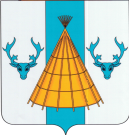 Администрация муниципального  образования «Юшарский сельсовет» Ненецкого автономного округаПОСТАНОВЛЕНИЕ от 27.02.2015 №  8 - п п.Каратайка НАОО внесении изменений в административный  регламент предоставлениямуниципальной услуги «Прием заявлений и рассмотрение документовна право признания граждан, проживающих на территориимуниципального образования, малоимущими», утвержденный постановлением администрации муниципального образования«Юшарский  сельсовет» Ненецкого автономного округа от 12.03.2013  № 18-пРуководствуясь  Порядком разработки и утверждения административных регламентов предоставления муниципальных услуг, утвержденным  постановлением администрации муниципального образования «Юшарский_сельсовет» Ненецкого автономного округа от 19.10.2012 № 46-п, администрация муниципального образования «Юшарский сельсовет» Ненецкого автономного округа,  постановляет:1. Внести прилагаемые изменения в Административный  регламент предоставления муниципальной услуги «Прием заявлений и рассмотрение документов на право признания граждан, проживающих на территории муниципального образования, малоимущими», утвержденный постановлением администрации муниципального образования «Юшарский сельсовет» Ненецкого автономного округа от 12.03.2013  № 18-п.2.  Настоящее Постановление вступает в силу после его официального опубликования (обнародования) и подлежит размещению на официальном сайте муниципального образования «Юшарский_сельсовет» Ненецкого автономного округа.Глава МО «Юшарский сельсовет» НАО                                                      Д.В.ВылкоПриложение к постановлениюМО «Юшарский сельсовет» от 27.02.2015 № 8-пИзменения в Административный  регламент предоставления муниципальной услуги «Прием заявлений и рассмотрение документов на право признания граждан, проживающих на территории муниципального образования, малоимущими»В пункте 2.6.:изложить абзац тринадцать в следующей редакции:«- справка об инвентаризационной стоимости объекта недвижимости, выданная  органом технического учета объектов недвижимости (в случае нахождения объекта недвижимости в собственности заявителя или членов его семьи);дополнить абзацами следующего содержания:«- справка о стоимости паенакоплений в жилищно-строительных, гаражно-строительных и дачно-строительных кооперативах производится на основании сведений, выданная должностными лицами жилищно-строительных, гаражно-строительных и дачно-строительных кооперативов (в случае их накопления  заявителем или членами его семьи);отчет субъекта оценочной деятельности об оценке транспортных средств (в случае нахождения транспортного средства в собственности заявителя или членов его семьи.)«-документы, подтверждающие полномочия законного представителя (в случае подачи заявления о признании малоимущим опекуном, действующим от имени недееспособного гражданина)»;